Уважаемые Председатели!Уже 9-ый сезон мы предлагаем самую максимальную страховую защиту от клеща!ЕДИНАЯ СТОИМОСТЬ ПОЛИСА со скидкой более 25% (для взрослых и детей):Розничная цена полиса в офисе компании составляет 280 руб. Подавайте заявку  в ПрофкомПрограмма АНТИКЛЕЩ  «ВСЕ ВКЛЮЧЕНО – МАКСИМАЛЬНАЯ ЗАЩИТА»:Страховым случаем являются заболевания от укуса клеща:клещевой энцефалит, боррелиоз (болезнь Лайма), эрлихиоз, анаплазмоз;Исследование клеща без ограничений по количеству обращений на ВСЕ виды инфекции!При невозможности исследовать клеща (не предоставили для исследования или он оказался не пригоден), можно бесплатно сдать анализ крови! Включен первичный и повторный приемы инфекциониста. Включены первичный и повторный анализ крови.Полис действует на территории РФ, включая весь Сибирский Федеральный округ (в т.ч. Алтай!)Страховая сумма – 300 000 руб. Срок действия полиса – 1 год; !!! По статистике страховых компаний средняя выплата составляет до 150 000 рублей на одного человека, поэтому указанной страховой суммы хватит любому.Наличие иммуноглобулина высокого титра в мед.учреждениях - 100%;Широкая сеть пунктов  иммунопрофилактики, а также государственные лечебные учреждения (Список прилагается);Стационарное обслуживание (экстренная госпитализация);Санаторно-курортное и реабилитационно-восстановительное лечение после госпитализации;Оформление медицинской документации: листок временной нетрудоспособности, выписки из амбулаторной карты и прочее;Для удобства на каждого застрахованного полисы выписывают отдельно.Что ОБЯЗАТЕЛЬНО должно присутствовать в хорошей страховкеПриемы высококвалифицированного врача инфекциониста (первичный и повторный) включены в полис в разных районах города, даже если Вы не предоставили клеща на исследование по разным причинам!В большинстве страховок этот пункт не входит, а значит, Вам придется идти по полису ОМС к участковому терапевту, чтобы получить направления на анализы и прием инфекциониста, а это очереди и время (тем более, если ваш клещ ранее не был исследован). В некоторых страховках от клеща включен только первичный прием инфекциониста при условии, что клещ был исследован и у него обнаружен вирус. Часто предоставляется всего 1 адрес приема инфекциониста на весь город. Исследование клеща на 4 основных вида вируса без ограничений по количеству раз! По статистике в 2016-2019 году боррелиоз выявляли у более 50% клещей (разрушает суставы у человека), анаплазмоз и эрлихиоз – 24% клещей (разрушение внутренних органов человека).  Анализы крови ПЦР и ИФА  должны быть включены в страховку,  даже если Вы не предоставили клеща на исследование по разным причинам!Внимание! Большинство страховых компаний не оплачивают анализы крови, если вы не предоставили пригодного для исследования клеща. В более 50% случаев клещ не пригоден для исследования (поврежден, стряхнули на землю и не нашли - первая реакция в панике, залит маслом и т.п) или его невозможно вовремя доставить в пункт приема.  Постановка иммуноглобулина высокого титра - 100% наличие в мед.учрежденияхШирокая сеть покрытия полиса, включая АлтайСтраховой случаем является заболевание любой их 4-х инфекций от укуса клещаВ страховку должен входить полный комплекс амбулаторно-клинических исследований, плановая и экстренная госпитализация, стационар.Страховая сумма более 150 000 рублей По статистике страховых компаний средние суммы выплат не превышают 120 тыс.рублей, завышенные суммы - маркетинговый ход. Есть страховые компании, которые предлагают страховую сумму 1 000 000 рублей, но внутри страховки существует масса скрытых ограничений, которые защищают страховую компанию от лишних трат! Изучите внимательно, что входит в страховку, а главное, какие ограничения существуют.Выбирайте, действительно, максимальную защиту без переплат!Часто задаваемые вопросы:Страхование детейПо закону, при укусе клеща детям иммуноглабулин вводится детям бесплатно, в поликлинике по месту прописки мамы.Нужно помнить, что иммуноглабулин защищает только от клещевого энцефалита, а по статистике в Сибири 51% клещей заражены боррелиозом (болезнь Лайма), реже эрлихиозом, анаплазмозом. Без страховки стоимость исследования клеща в лаборатории (1 клещ – более 2000 руб.) и стоимость медикаментов ложится на родителей. Стоит ли страховаться, если ежегодно прививаюсь?Прививка защищает только от клещевого энцефалита (на 95%). По статистике в Сибири 51% клещей заражены боррелиозом (болезнь Лайма), заболевание проявляется в течение 21 дня и может иметь очень не приятные последствия. В любом случае, очень важно сдать клеща на анализ, чтобы исключить возможность заражения. Стоимость исследования клеща в лаборатории (1 клещ - более 2000 руб.), для владельцев полиса «Антиклещ» эта услуга предоставляется БЕСПЛАТНО неограниченное количество раз.Зачем сдавать клеща на анализ, если можно просто поставить укол иммуноглабулина?Укол иммуноглабулина имеет свои противопаказания и лучше его просто так не ставить. Кроме того, введение иммуноглабулина защищает только от клещевого энцефалита. По статистике в Сибири более 51% клещ заражены боррелиозом, меньше эрлихиозом, анаплазмозом (разрушают внутренние органы!). Лучше сдать клеща на диагностику, чтобы проверить на возможные вирусы, владельцам полиса «Антиклещ» эта услуга предоставляется БЕСПЛАТНО неограниченное количество раз.Надежность компании «СОГАЗ»Страховая Группа «СОГАЗ» основана в 1993 году и является крупнейшим в России страховщиком по объему сборов (по данным Банка России за 2017 год). Группа предоставляет более 100 программ страхования для частных лиц и предприятий разных сфер деятельности. Надежность и финансовая устойчивость компаний Группы подтверждены ведущими международными и российскими рейтинговыми агентствами. Региональная сеть Группы включает в себя более 800 подразделений и офисов продаж по всей России.Страховая Группа «СОГАЗ» оказалась единственным страховщиком в Топ-100 крупнейших компаний России согласно рейтингу RAEX-600, составленному и опубликованному рейтинговым агентством RAEX (Эксперт РА) по итогам 2017 года. Это произошло впервые за всю историю составления рейтинга.Порядок действий при укусе или наползании клеща К каждому полису прилагается отдельная памятка,  рекомендующая, что делать при укусе и как вести себя после введения иммуноглобулина.Важно извлечь клеща аккуратно полностью как можно быстрее, поместить в стеклянную банку и в живом виде в ближайшие сутки доставить в лабораторию на исследование. Анализы сообщат, был ли он носителем инфекции. Желательно в первые  24 часа обратиться в медицинское учреждение для предотвращения развития тяжелых заболеваний. С уважением и пожелаем здоровья,Страховая Компания «СОГАЗ»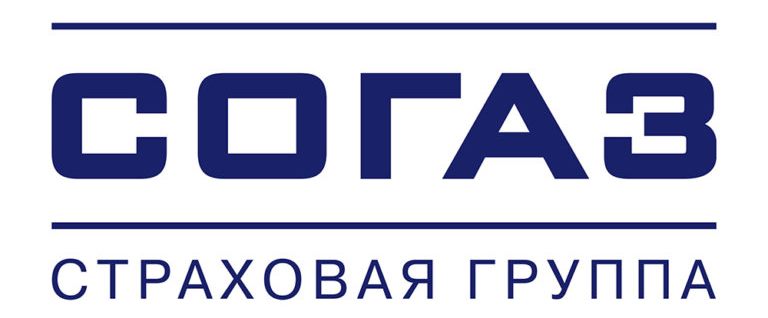 8 800 333 0 888ЛЬГОТНОЕ СТРАХОВАНИЕ ОТ КЛЕЩАдля членов Профсоюза и их семей (родственников)Лучшие условия от Крупнейшей в России компанииОктябрь - Декабрь 2020Январь-Февраль 2021Март-Апрель 2021 (до 12.04.2021)200 рублей220 рублей250 рублей